103年度補救教學宣導活動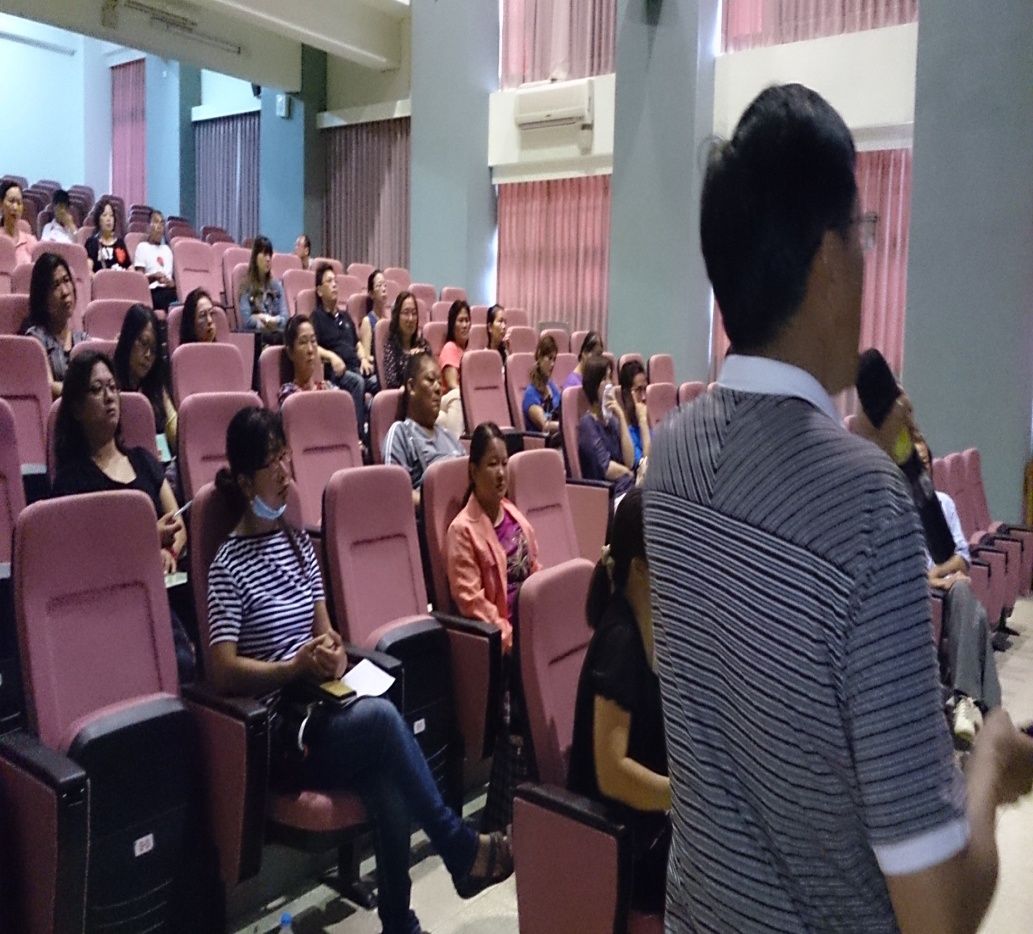 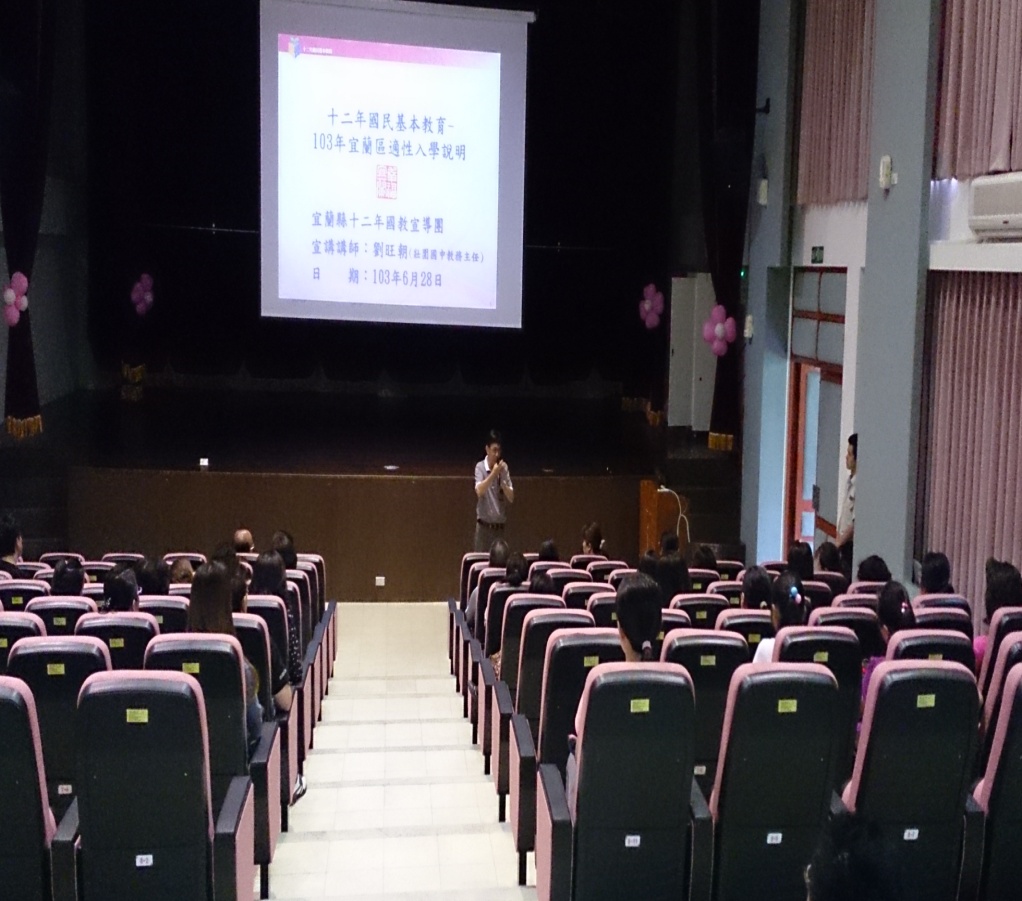 